lMADONAS NOVADA PAŠVALDĪBA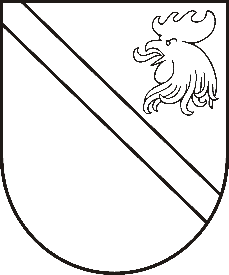 Reģ. Nr. 90000054572Saieta laukums 1, Madona, Madonas novads, LV-4801 t. 64860090, e-pasts: pasts@madona.lv ___________________________________________________________________________MADONAS NOVADA PAŠVALDĪBAS DOMESLĒMUMSMadonā2020.gada 10.augustā								           Nr.304									       (protokols Nr.16, 2.p.)Par Madonas novada pašvaldības izpilddirektores Vitas Robaltes atbrīvošanu no amataPamatojoties uz likuma “Par pašvaldībām” 21. panta pirmās daļas 11. punktu, noklausījusies zvērinātu advokātu biroja “Davidsons un partneri” zvērināta advokāta Riharda Niedras 2020.gada 6.augustā sagatavoto ziņojumu par Madonas novada pašvaldības izpilddirektores V.Robaltes rīcību, atklāti balsojot: PAR  –  9 (Zigfrīds Gora, Artūrs Grandāns, Gunārs Ikaunieks, Agris Lungevičs, Ivars Miķelsons, Andris Sakne, Rihards Saulītis, Aleksandrs Šrubs, Gatis Teilis), PRET  –  1 (Antra Gotlaufa), ATTURAS  –  2 (Valda Kļaviņa, Inese Strode), Madonas novada pašvaldības dome NOLEMJ:Atbrīvot Vitu Robalti no Madonas novada pašvaldības izpilddirektores amata, uzsakot darba tiesiskās attiecības nekavējoties saskaņā ar Darba likuma 101. panta pirmās daļas 2. punktu (darbinieks, veicot darbu, rīkojies prettiesiski un tādēļ zaudējis darba devēja uzticību), ņemot vērā zvērinātu advokātu biroja “Davidsons un partneri” 2020.gada 6.augusta ziņojumā konstatētos faktus un ietvertos secinājumus.Šī lēmuma izpildi uzdot nodrošināt Madonas novada pašvaldības domes priekšsēdētājam Agrim Lungevičam.Domes priekšsēdētājs					         		  	         A.Lungevičs